 16+ВЕСТИ СЕЛЬСКОГО ПОСЕЛЕНИЯ МОКШАВыпуск № 5(555) от 09.02.2024г.Печатное средство массовой информации сельского поселения Мокша муниципального района  Большеглушицкий Самарской области - газетаОФИЦИАЛЬНОЕ ОПУБЛИКОВАНИЕРоссийская ФедерацияСамарская областьМУНИЦИПАЛЬНОЕ УЧРЕЖДЕНИЕАДМИНИСТРАЦИЯсельского поселенияМОКШАмуниципального районаБольшеглушицкий                  самарской областиПостановлениеот «08»  февраля 2024  г.  № 10с. Мокша                                      О проведении публичных слушаний В соответствии с Градостроительным кодексом Российской Федерации, Федеральным законом от 06.10.2003 № 131-ФЗ «Об общих принципах организации местного самоуправления в Российской Федерации», Решением Собрания представителей сельского поселения Мокша  муниципального района Большеглушицкий Самарской области от 28.10.2019 № 218  "Об утверждении Порядка организации и проведения общественных обсуждений или публичных слушаний по вопросам градостроительной деятельности на территории сельского поселения Мокша  муниципального района Большеглушицкий Самарской области"           ПОСТАНОВЛЯЮ:            1. Провести на территории сельского поселения Мокша  муниципального района Большеглушицкий Самарской области  публичные слушания по вопросу предоставления разрешения  на условно разрешенный вид использования  ─ «Заправка транспортных средств» в отношении земельного участка,  расположенного в черте  села  Мокша муниципального района Большеглушицкий Самарской области ул. Табаковка, находящегося в зоне Ж1- зона застройки индивидуальными жилыми домами и малоэтажными жилыми домами площадью 20кв.м.              Основание - заявление администрации муниципального района Большеглушицкий Самарской области от 07.02.2024 года  о предоставлении разрешения на условно разрешенный вид  использования земельного участка.               2. Срок проведения публичных слушаний составляет 25 дней с 15 февраля 2024 года по 10 марта 2024 года.               3. Определить, что местом проведения публичных слушаний является здание администрации сельского поселения Мокша  муниципального района Большеглушицкий Самарской области, расположенное по адресу: 446193, Самарская область, Большеглушицкий район, село Мокша, улица Кавказская,  д.1.             4. Собрание участников публичных слушаний состоится  19 февраля 2024 года в 15.00 часов по адресу: 446193, Самарская область, Большеглушицкий район, село Мокша, улица Кавказская,  д.1.             5.  Приём замечаний и предложений по проекту, поступивших от жителей сельского поселения Мокша муниципального района Большеглушицкий Самарской области и иных заинтересованных  лиц, осуществляется с  15 февраля 2024 года по 10 марта  2024 года по адресу, указанному в пункте 3 настоящего Постановления, в рабочие дни с  9 часов до 17 часов, в субботу с 12 до 17 часов.    Замечания и предложения по проекту вносятся в письменной или устной форме в ходе проведения собрания участников публичных слушаний, в письменной форме в адрес организатора публичных слушаний, посредством записи в книге (журнале) учета посетителей экспозиции проекта.      Письменные замечания и предложения по проекту подлежат приобщению к протоколу публичных слушаний.       6. Разместить проект на официальном сайте администрации сельского поселения Мокша муниципального района Большеглушицкий Самарской области в сети Интернет по адресу: moksha.admbg.org.                7. Назначить лицом, ответственным за ведение протокола публичных слушаний и протокола собрания участников публичных слушаний - специалиста администрации сельского поселения Мокша  муниципального района Большеглушицкий Самарской области  Кирееву Галину Петровну.       8. Опубликовать настоящее Постановление в газете «Вести сельского поселения Мокша» и разместить на официальном сайте администрации сельского поселения Мокша муниципального района Большеглушицкий Самарской области в сети Интернет по адресу: moksha.admbg.org.               9. Настоящее Постановление вступает в силу со дня его подписания.Глава сельского поселения Мокшамуниципального района БольшеглушицкийСамарской области                                                                             О.А.Девяткин         ПРОЕКТРоссийская ФедерацияСамарская областьМУНИЦИПАЛЬНОЕ УЧРЕЖДЕНИЕАДМИНИСТРАЦИЯсельского поселенияМоКШАмуниципального районаБольшеглушицкий                  самарской областиПостановлениеот « ____ »  __________  2024  г.  № c.Мокша    О предоставлении разрешения на условно разрешенный вид использования земельного участка,  расположенного в черте села Мокша  муниципального района Большеглушицкий Самарской области, ул. Табаковка, находящегося в зоне Ж1- зона застройки индивидуальными жилыми домами и малоэтажными жилыми домами площадью 20кв.м.В соответствии с  Земельным кодексом Российской Федерации, Градостроительным кодексом Российской Федерации, Федеральным законом от 06.10.2003 № 131-ФЗ «Об общих принципах организации местного самоуправления в Российской Федерации», Правилами землепользования и застройки сельского поселения Мокша муниципального района Большеглушицкий Самарской области, на основании заявления администрации муниципального района Большеглушицкий Самарской области от 07.02.2024 года  о предоставлении разрешения на условно разрешенный вид  использования земельного участка и прилагаемых документов, с учетом заключения о результатах публичных слушаний от _______2024 года,ПОСТАНОВЛЯЮ:     1. Предоставить разрешение на условно разрешенный вид использования земельного участка ─  «Заправка транспортных средств» в отношении земельного участка с координатами, указанными в прилагаемой схеме расположения земельного участка на кадастровом плане территории,   расположенного в черте  села  Мокша муниципального района Большеглушицкий Самарской области ул. Табаковка, находящегося в зоне Ж1- зона застройки индивидуальными жилыми домами и малоэтажными жилыми домами площадью 20 кв.м.2. Опубликовать настоящее постановление в газете «Вести сельского поселения Мокша ».3. Настоящее постановление вступает в силу со дня его принятия.Глава сельского поселения Мокша муниципального района БольшеглушицкийСамарской области                                                                                  О.А.Девяткин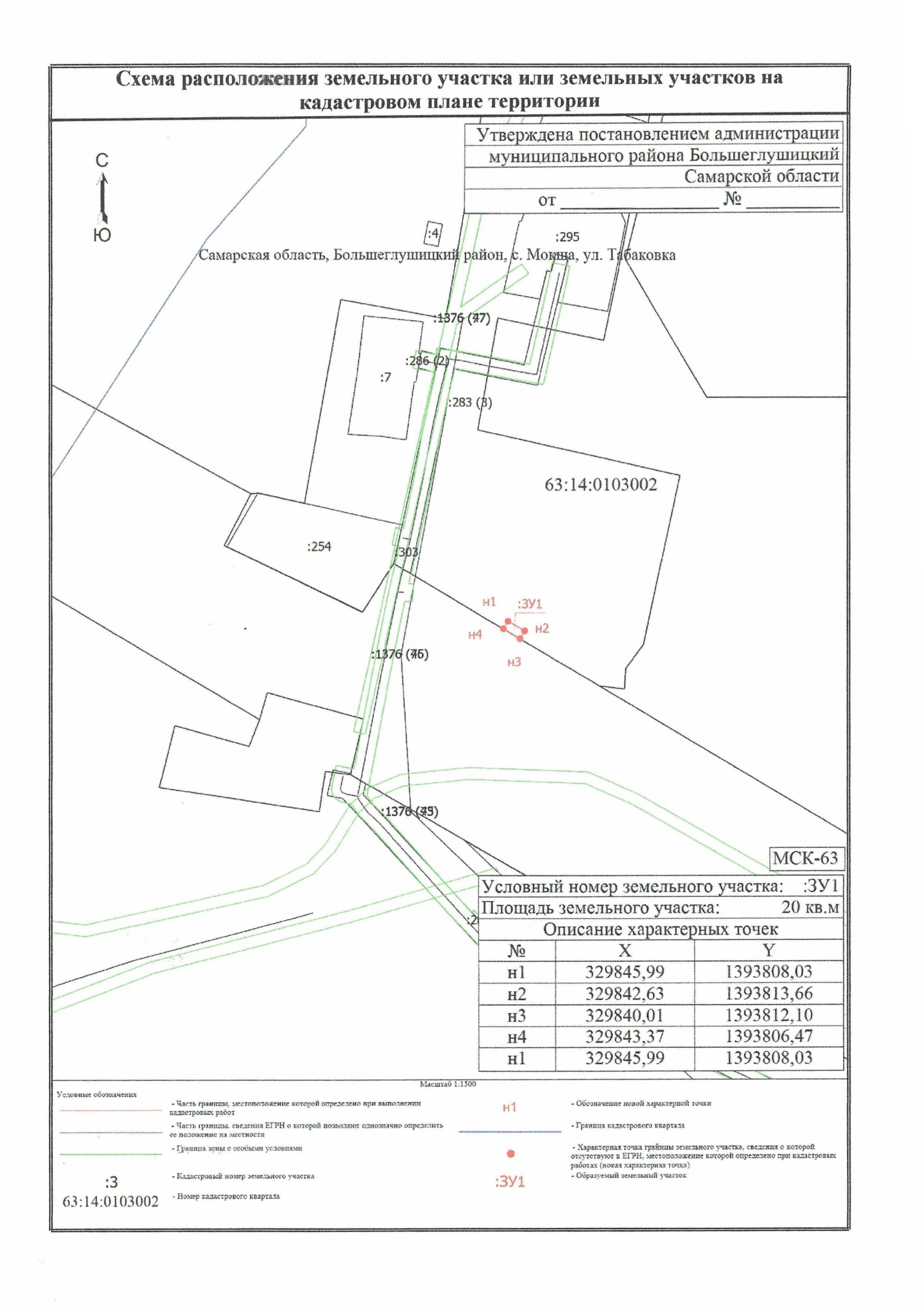 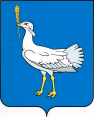 АДМИНИСТРАЦИЯСЕЛЬСКОГО ПОСЕЛЕНИЯМОКШАМУНИЦИПАЛЬНОГО районаБОЛЬШЕГЛУШИЦКИЙСАМАРСКОЙ ОБЛАСТИПОСТАНОВЛЕНИЕот 08 февраля 2024 года № 11с.Мокша      О внесении изменений в постановление главы сельского поселения Мокша муниципального района Большеглушицкий Самарской области от 17.11.2021 г. № 90 «О комиссии по соблюдению требований к служебному поведению муниципальных служащих и урегулированию конфликта интересов в администрации сельского поселения Мокша муниципального района Большеглушицкий  Самарской области»В соответствии с Федеральным законом от 25.12.2008 г. № 273-ФЗ «О противодействии коррупции», Указом Президента Российской Федерации от 01.07.2010 № 821 «О комиссиях по соблюдению требований к служебному поведению федеральных государственных служащих и урегулированию конфликта интересов», Уставом сельского поселения Мокша муниципального района Большеглушицкий Самарской областиПОСТАНОВЛЯЮ:Внести в постановление главы сельского поселения Мокша  муниципального района Большеглушицкий Самарской области от 17.11.2021 г. № 90 «О комиссии по соблюдению требований к служебному поведению муниципальных служащих и урегулированию конфликта интересов в администрации сельского поселения Мокша муниципального района Большеглушицкий  Самарской области» следующее измененияподпункт «а» пункта 3 Положения изложить в новой редакции следующего содержания:«а) в обеспечении соблюдения муниципальными служащими администрации района и муниципальными служащими структурных подразделений администрации района, наделенных правами юридического лица (далее - служащие), руководителями муниципальных учреждений муниципального района Большеглушицкий Самарской области (далее – руководители муниципальных учреждений) ограничений и запретов, требований о предотвращении или об урегулировании конфликта интересов, исполнения обязанностей, установленных Федеральным законом от 25 декабря 2008 г. N 273-ФЗ "О противодействии коррупции", другими федеральными законами в целях противодействия коррупции (далее - требования к служебному поведению и (или) требования об урегулировании конфликта интересов);»;пункт 12 Положения дополнить подпунктом «е» следующего содержания:«е) уведомление служащего, руководителя муниципального учреждения о возникновении не зависящих от него обстоятельств, препятствующих соблюдению требований к служебному поведению и (или) требований об урегулировании конфликта интересов.»;пункт 13.4 Положения изложить в новой редакции следующего содержания:«13.4. Уведомления, указанные в абзаце четвертом подпункта «б» и подпункте «е» пункта 12 настоящего Положения, рассматриваются отделом муниципальной службы и кадровой политики администрации района, который осуществляет подготовку мотивированных заключений по результатам рассмотрения уведомлений.»;в пункте 13.5 Положения слова «подпункте «д» пункта 12» заменить словами «подпунктах «д» и «е» пункта 12»;в подпункте «а» пункта 13.6 Положения слова «подпункте «д» пункта 12» заменить словами «подпунктах «д» и «е» пункта 12»;подпункт «в» пункта 13.6 Положения изложить в новой редакции следующего содержания:«в) мотивированный вывод по результатам предварительного рассмотрения обращений и уведомлений, указанных в абзацах втором и четвертом подпункта «б», подпунктах «д» и «е» пункта 12 настоящего Положения, а также рекомендации для принятия одного из решений в соответствии с пунктами 20, 21.2, 21.3, 22.1 настоящего Положения или иного решения.»;пункт 14.2 Положения изложить в новой редакции следующего содержания:«14.2. Уведомления, указанные в подпунктах «д» и «е» пункта 12 настоящего Положения, рассматриваются на очередном (плановом) заседании комиссии.»;в пункте 15 Положения слова «подпунктом «б» пункта 12» заменить словами «подпунктами «б» и «е» пункта 12»;в подпункте «а» пункта 15.1 Положения слова «подпунктом «б» пункта 12» заменить словами «подпунктами «б» и «е» пункта 12»;дополнить Положение пунктом 21.3 следующего содержания:«21.3. По итогам рассмотрения вопроса, указанного в подпункте «е» пункта 12 настоящего Положения, комиссия принимает одно из следующих решений:а) признать наличие причинно-следственной связи между возникновением не зависящих от служащего, руководителя муниципального учреждения обстоятельств и невозможностью соблюдения им требований к служебному поведению и (или) требований об урегулировании конфликта интересов;б) признать отсутствие причинно-следственной связи между возникновением не зависящих от служащего, руководителя муниципального учреждения обстоятельств и невозможностью соблюдения им требований к служебному поведению и (или) требований об урегулировании конфликта интересов.»;1.11.	пункт 22 Положения изложить в новой редакции следующего содержания:«22. По итогам рассмотрения вопросов, указанных в подпунктах «а», «б», «г», «д» и «е» пункта 12 настоящего Положения, и при наличии к тому оснований комиссия может принять иное решение, чем это предусмотрено пунктами 18-21.3 и 22.1 настоящего Положения. Основания и мотивы принятия такого решения должны быть отражены в протоколе заседания комиссии.».:1.1. Пункт 6 Положения о комиссии по соблюдению требований к служебному поведению муниципальных служащих и урегулированию конфликта интересов в администрации сельского поселения Мокша муниципального района Большеглушицкий Самарской области изложить в новой редакции:«6. В состав комиссии по согласованию включаются:1) представители общественного совета муниципального района Большеглушицкий Самарской области;2) представители общественных организаций, осуществляющих свою деятельность на территории муниципального района Большеглушицкий Самарской области;3) представители научных организаций и образовательных учреждений среднего, высшего и дополнительного профессионального образования, деятельность которых связана с государственной службой.».2. Настоящее постановление опубликовать на официальном сайте администрации сельского поселения Мокша муниципального района Большеглушицкий Самарской области в сети Интернет. 3. Настоящее постановление вступает в силу после его официального опубликования.Глава сельского поселения Мокшамуниципального района БольшеглушицкийСамарской области                                                           О.А.Девяткин___________________________________________________________________________________________Издатель– Администрация сельского поселения Мокша муниципального района Большеглушицкий Самарской области. Редактор: Г.П. КирееваАдрес газеты «Вести сельского поселения Мокша»: 446193, Самарская область, Большеглушицкий район, с. Мокша, ул. Кавказская, 1.Электронный  адрес: spmokscha@yandex.ru.Отпечатано в администрации сельского поселения Мокша муниципального района Большеглушицкий Самарской области.Соучредители: Администрация сельского поселения Мокша муниципального района Большеглушицкий Самарской области и Собрание представителей сельского поселения Мокша муниципального района Большеглушицкий Самарской области.Номер подписан в печать в 09.00 час.08.02.2024 г., тираж 100 экземпляров, «Бесплатно».